新 书 推 荐中文书名：《工作进行时：赋权之路，跨越羞耻之旅》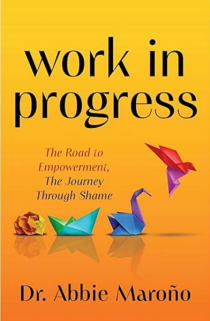 英文书名：Work in Progress：The Road to Empowerment, The Journey Through Shame作    者：Abbie Maroño出 版 社：Morgan James Publishing代理公司：Waterside/ANA/Jessica Wu页    数：214页出版时间：2024年7月代理地区：中国大陆、台湾审读资料：电子稿类    型：职场励志内容简介：流行媒体经常向人们提供空洞的赋权承诺，促使人们变得“百毒不侵”；也将羞耻描绘为赋权的对立面。然而实际上，羞耻表明一个人的行为与之理想不匹配。人们尚未注意这一信号，因此阻碍了个人发展。只有培养了与羞耻的健康关系，才能谈真正的赋权。《工作进行时》深入探讨了羞耻和赋权，为人们提供了处理羞耻情感并过渡到赋权状态的工具。虽然许多关于赋权的书籍都是出于善意的，但它们经常忽视或误解个人经历羞耻背后的原因，以及如何调和自我认知与周围环境的关系，以及如何在赋权的含糊定义中实现赋权。本书也对一个观念提出了质疑，即赋权是专属于女性的女性主义概念；它强调赋权是普遍的，适用于所有人，无论他们是谁。作者简介：阿比·马罗诺（Abbie Maroño）博士，既是一位科学家，也是人类行为领域的从业者。完成心理学和行为分析博士学位后，她在23岁时成为了心理学教授。2022年，美国国务院授予她O-1签证，认可她在科学领域的非凡才能，将她视为国际上前1%的人才。她目前担任人类科学工程团队Social-Engineer, LLC的教育总监，并共同主持《社会工程师播客》。阿比是国际知名研究团体的活跃成员，并于2020年荣获年度审稿人荣誉。除了她的学术和专业成就外，她还是备受追捧的演说家、专家顾问、培训师和教练。她目前居住在佛罗里达州奥兰多。全书目录：致谢简介定义羞耻、韧性和赋权羞耻：是什么，为什么会羞耻为什么要抑制羞耻羞耻创伤找到自我感到羞耻通过正念树立韧性自我赋权：韧性是必须通过慈悲赋权他人赋权：找到平衡作者简介尾言感谢您的阅读！请将反馈信息发至：版权负责人Email：Rights@nurnberg.com.cn安德鲁·纳伯格联合国际有限公司北京代表处北京市海淀区中关村大街甲59号中国人民大学文化大厦1705室, 邮编：100872电话：010-82504106, 传真：010-82504200公司网址：http://www.nurnberg.com.cn书目下载：http://www.nurnberg.com.cn/booklist_zh/list.aspx书讯浏览：http://www.nurnberg.com.cn/book/book.aspx视频推荐：http://www.nurnberg.com.cn/video/video.aspx豆瓣小站：http://site.douban.com/110577/新浪微博：安德鲁纳伯格公司的微博_微博 (weibo.com)微信订阅号：ANABJ2002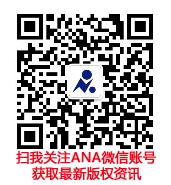 